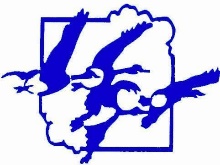 Ambito Territoriale di Caccia n. 3   “Ternano – Orvietano”AL COMITATO DI GESTIONE A.T.C. n. 3“TERNANO-ORVIETANO”Via Guglielmi, 59 – 05100 Terni  (TR)ISTANZA DIISCRIZIONE CORSO “CAPOBATTUTA”Il sottoscritto ............................................................................... nato a ............................................. il ………….………, residente a ........………………………………………….…….... prov. …… via ..............................................................................., C.F. .......….................................................., cellulare n° _____________________________________e-mail (obbligatoria) ………………………………….………………………………………………….... ,CHIEDEl’iscrizione al Corso di qualifica di “Capobattuta” ai sensi dell’art. 5, comma 2, del Regolamento Regionale n° 34/99 “Prelievo venatorio della specie cinghiale”, organizzato da Codesto Ambito.Ai fini delle graduatorie per l’iscrizione al Corso il sottoscritto, consapevole delle sanzioni penali, nel caso di dichiarazioni non veritiere, di formazione o uso di atti falsi, richiamate dall’art. 76 del D.P.R. 445 del 28/12/2000, ai sensi dell’art. 47 del D.P.R. n. 445 del 28/12/2000 (*),DICHIARA1) di essere titolare da oltre un anno della licenza di porto d’arma per uso di caccia, in corso di validità;3) di aver optato, ai sensi della Legge 11/02/1992 n° 157, per la forma di caccia di tipo “C” (nell’insieme delle altre forme di attività venatoria consentite dalla L. 157/92) (art. 12, comma 5, lettera a) ).DICHIARA, inoltre,(barrare solo le caselle interessate) di essere residente nel Comune di …………………………., ricadente nell’interno dell’ATC 3; di essere in possesso della Residenza Venatoria nell’ATC 3; di essere residente in un comune ricadente in altro ATC dell’Umbria (  ATC1 -  ATC2 )(1); di essere iscritto alla squadra di caccia al cinghiale con il metodo della braccata n. ________denominata ____________________________________________________________ .Dichiara, infine, di essere informato, ai sensi e per gli effetti di cui all’art. 13 del D.Lgs. 196/03 che i dati personali raccolti saranno trattati, anche con strumenti informatici, esclusivamente nell’ambito del procedimento per il quale la presente dichiarazione viene resa.Si allega:Costo del corso € 30 da versare su richiesta dell’ATC al raggiungimento del numero minimo di partecipanti ._________________________________________________________________________________________________((luogo, data)....................................................................Il richiedente....................................................................